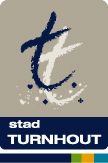 Jan Govaerts
Adviseur Communicatie
Stadskantoor, Campus Blairon 200, 2300 Turnhout 
014 44 33 51  
jan.govaerts@turnhout.be
www.turnhout.be